РЕПУБЛИКА БЪЛГАРИЯ						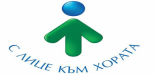 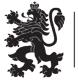 МИНИСТЕРСТВО НА ЗДРАВЕОПАЗВАНЕТОРЕГИОНАЛНА ЗДРАВНА ИНСПЕКЦИЯ – СОФИЙСКА ОБЛАСТ Гр. София, 1431, бул. Акад. Иван Гешов № 15	e-mail: rzi_so@rzi-sfo.bgТел. 02/807 87 00;  факс: 02/807 87 10		www.rzi-sfo.bgВх. №  ..................... / ..............  201 ... г.ДОДИРЕКТОРА НАРЗИ - СОФИЙСКА ОБЛАСТБУЛ. «АКАД. ИВАН ГЕШОВ» № 15ГР. СОФИЯЗАЯВЛЕНИЕза извършване на оценка на седмично учебно разписание /Наредба № 10 / 19.06.2014 г. за здравните изисквания при изготвяне и спазване на седмичните учебни разписания/от ......................................................................................................................................................................................................../ трите имена на лицето /на длъжност .......................................................................................................................................................................................училище .............................................................................................................................................................................................. брой паралелки:……………………………………………....;  брой ученици:………………………………………………………………адрес на училището ...........................................................................................................................................................................телефон за връзка………………………………………………………………………………………………………………………………...e-mail…………………………………………………………………………………………………………………………………………………    	УВАЖАЕМИ Г-Н ДИРЕКТОР,Предоставям на Вашето внимание седмичното учебно разписание на училището за първи / втори учебен срок на учебната 201…. / ……….. г. за извършване на оценка.За целта прилагам следните документи:Утвърдено с подпис и печат от директора на училището седмично учебно разписание - в три еднообразни екземпляра за съответния учебен срок.Уведомление – да/неТози документ се подава само от директорите на средищни или иновативни училища, когато в случаите на целодневна организация на учебния ден не могат да бъдат спазени изискванията на чл. 6, ал. 1 и ал. 2 от Наредба №10/2014 г.Документ за платена държавна такса.Начини на плащане:По банков път :              БАНКОВА СМЕТКА на РЗИ – Софийска област:               БУЛСТАТ: 176032724               Банка: ТБ УниКредит Булбанк АД, офис „Хемус“              IBAN: BG22 UNCR 9660 3125 0062 16              BIC: UNCRBGSFВ брой – на каса в звеното за административно обслужване/деловодство на адрес: град София, 1431 бул. „Акад. Иван Гешов“ № 15.Картови плащания чрез инсталиран ПОС терминал – в звеното за административно обслужване/деловодство на адрес: град София, 1431 бул. „Акад. Иван Гешов“ № 15Чрез Виртуален ПОС терминал на интернет страницата: www.rzi-sfo.bgЗаявявам желанието си издадения Протокол за оценка на седмичното учебно разписание да бъде получен:на място - в Звеното за административно обслужване;чрез лицензиран пощенски оператор - на адрес………………………………………………………………………. чрез куриер – на адрес………………………………………………………………………………………………………,по електронен път – на email адрес:………………………………………………………………………………………,като декларирам, че пощенските разходи са за моя сметка, платими при получаванетопо електронен път на адрес: https://edelivery.egov.bg/.Уведомяваме Ви, че РЗИ – Софийска област обработва законосъобразно Вашите документи, съдържащи лични данни.Дата: .................................                                             		Подпис: ................................АУ-1350/2018 г.